Лепбук «Зима» гр. №16Авторы : Шульц М.А. Сарапулова В.В.Цели: В ходе проектной деятельности были определены цели для работы с детьми:Образовательные цели: Расширение знаний о времени года ЗимаРазвивающие цели: Развитие познавательной активности, наблюдательности, творческого мышленияВоспитательные цели: Воспитание интереса к объектам природы, формирование самостоятельности в самообучении.Наш новый лэпбук посвящен зимней теме. Пока еще зима не кончилась, пока лежит снег, можно изучить и повторить с ребенком ее приметы, поиграть и позаниматься. А результаты этих игр и занятий потом оформить в виде занимательной тематической папки - с книжечками, открывающимися окошками и другими "секретиками".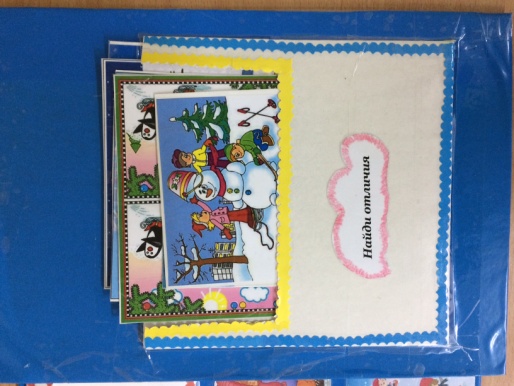 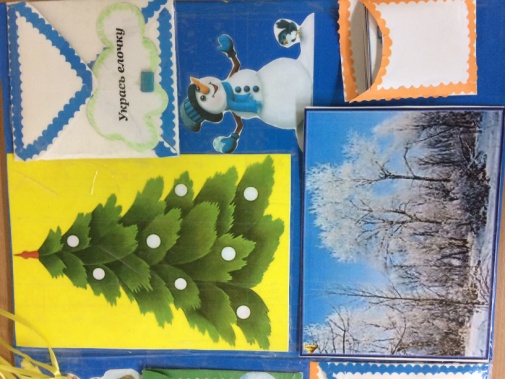 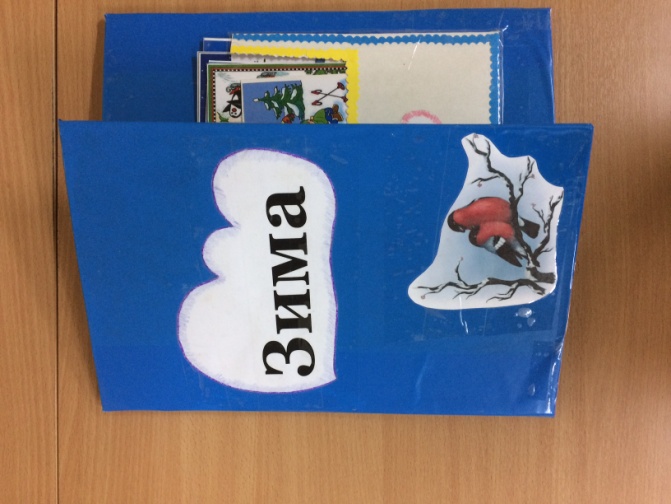 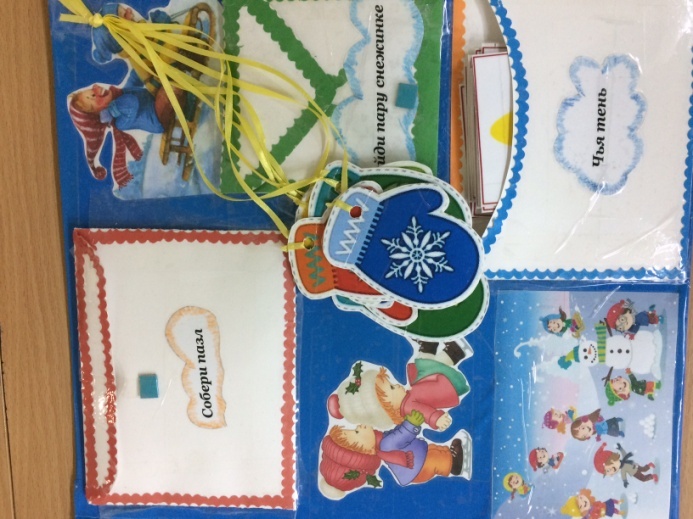 Вот перечень развивающих заданий, включенных в лэпбук "Зима":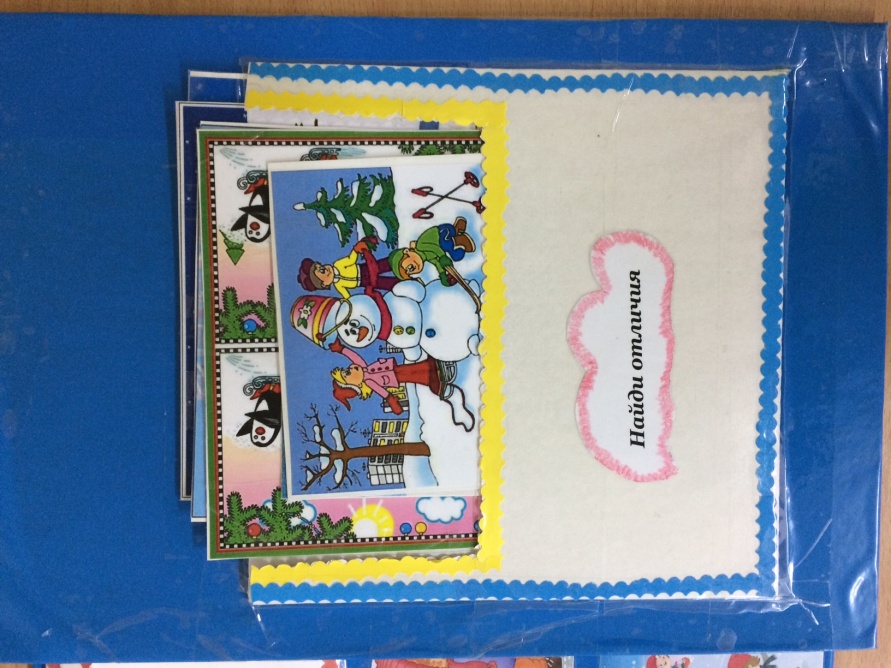  Карман «Найди отличия» - представлена серия картинок на зимнюю тематику где ребенку необходимо сравнить картинку и найти отличия.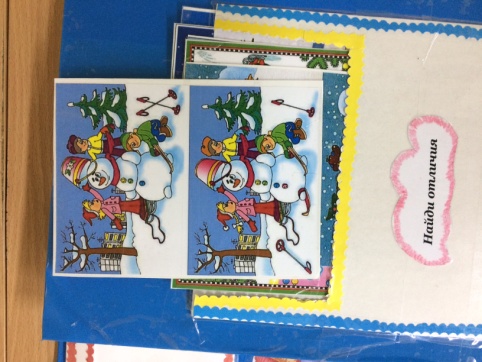 Карман «Найди тень» - картинки с предметами одежды в цветном варианте и черно белом, необходимо правильно подобрать тень  к одежде.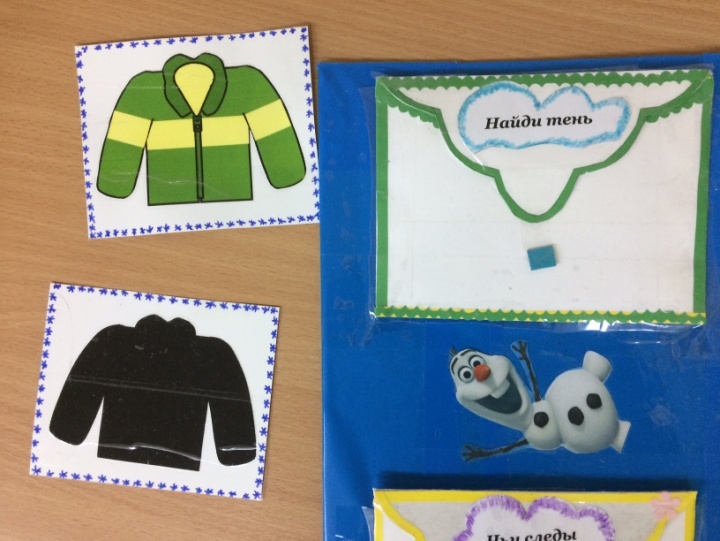 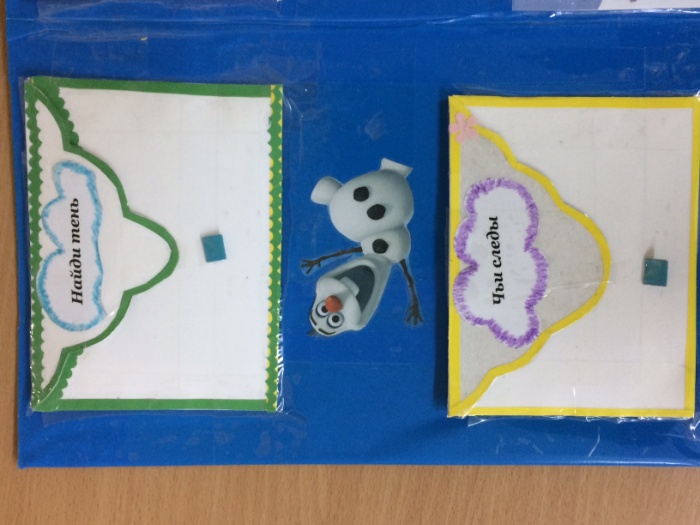 Карман «Чьи следы» - картинка со следами животных, ребенок должен догадаться кому какие следы принадлежат. Направлена на формирование у младших дошкольников элементарных представлений об окружающем мире.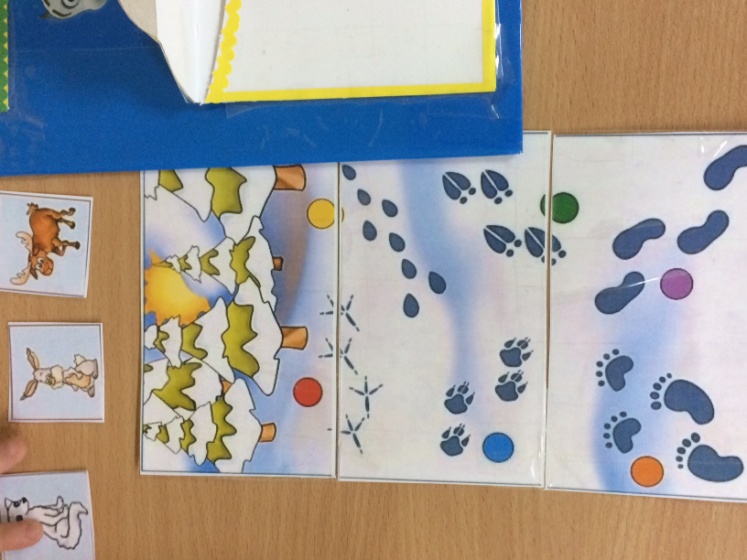 Игра «найди пару варежек»Эта игра направлена на развитие внимания и наблюдательности, закреплять умения детей различать и называть цвета.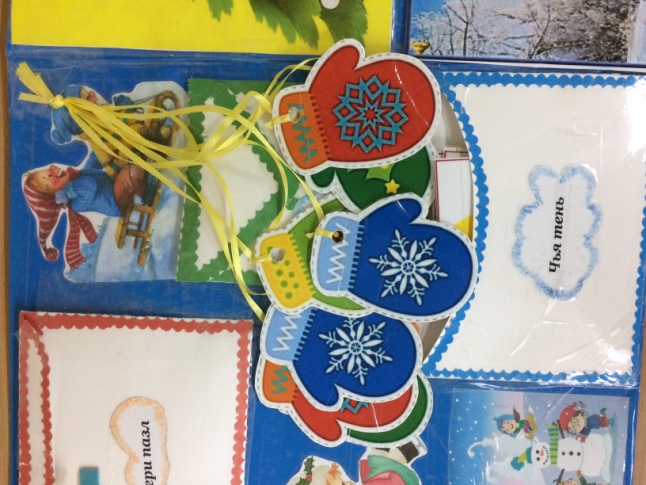 Карман «Чья тень»-  ребенок должен подобрать тень к каждому животному и предмету.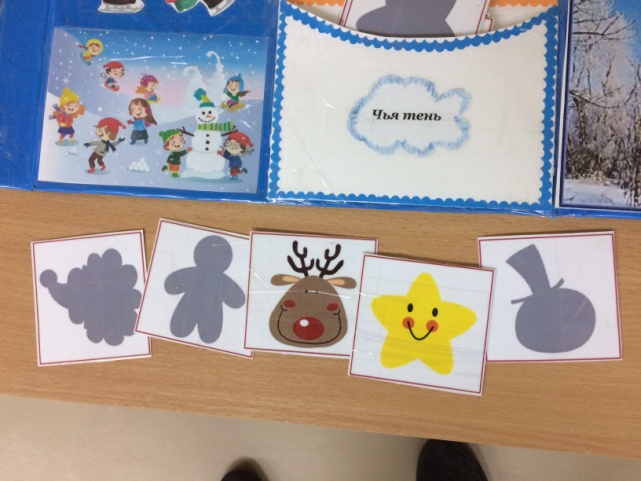 Игра «найди пару снежинке»- из представленных снежинок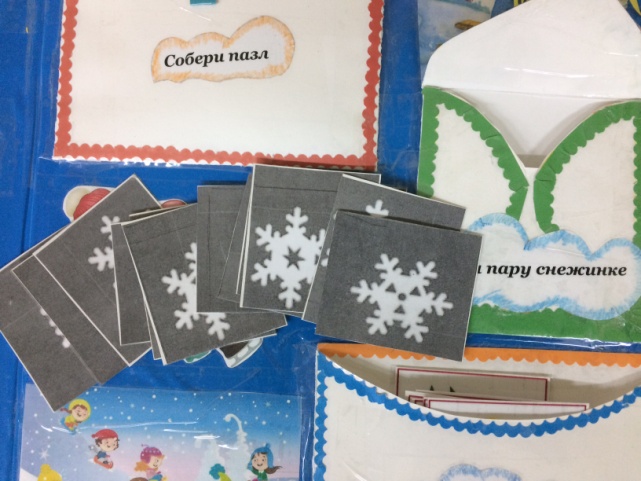 необходимо найди две одинаковые снежинки.Игра « укрась елочку»- в кармашке находятся игрушки которыми ребенок по своему желанию и выбору может украсить елку.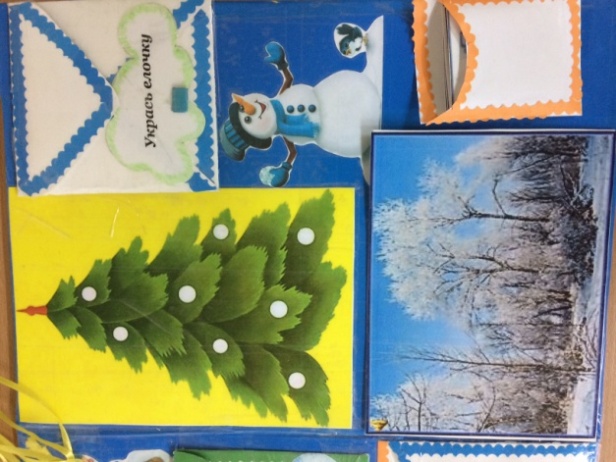 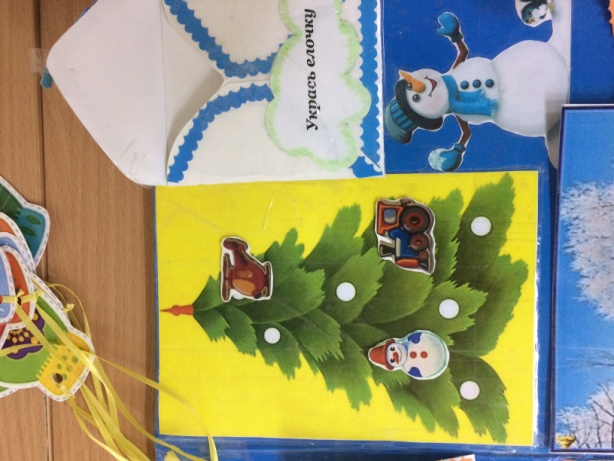 «Зимние приметы»- Закрепить знания детей о зиме, о природных явлениях, приметах связанных с зимним периодом. 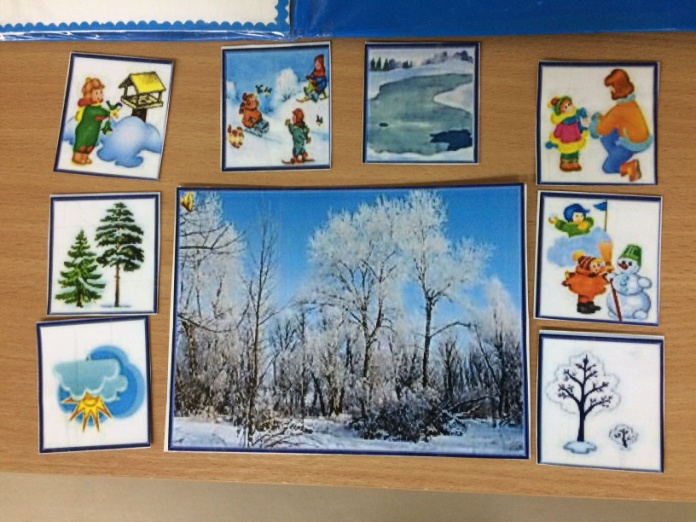 